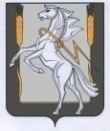 Совет депутатов Мирненского сельского поселенияСосновского муниципального района Челябинской областитретьего  созываР Е Ш Е Н И Еот «09 » октября 2018г. № 25 О досрочном прекращении полномочий главы Мирненскогосельского поселения Сосновского муниципального районаЧелябинской области        Рассмотрев заявление Григорьева Виктора Григорьевича о досрочном прекращении полномочий Главы Мирненского  сельского поселения Сосновского муниципального района Челябинской области по собственному желанию, на основании пункта 2 части 6 статьи 36 Федерального закона от 06.10.2003 № 131-ФЗ "Об общих принципах организации местного самоуправления в Российской Федерации" и подп. 10 п.1 ст.18, п.2 ст.20 Устава Мирненского сельского поселения. Совет депутатов Мирненского сельского поселенияРЕШАЕТ: 1. Досрочно прекратить полномочия Главы Мирненского сельского поселения Сосновского муниципального района Челябинской области Григорьева Виктора Григорьевича, в связи с  отставкой по собственному желанию, 09 октября 2018г.  пункта 2 части 6 статьи 36 Федерального закона от 06.10.2003 № 131-ФЗ "Об общих принципах организации местного самоуправления в Российской Федерации"2.Настоящее решение подлежит опубликованию на официальном сайте муниципального образования в информационно-телекоммуникационной сети «Интернет».3. Настоящее решение вступает в силу с момента его подписания..Председатель Совета депутатовМирненского сельского поселения                                            Н.А.  Гузь 